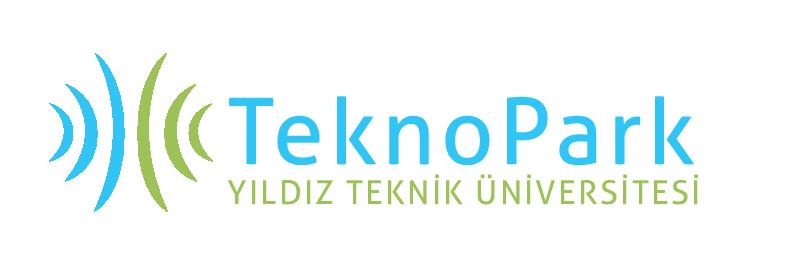 YILDIZ TEKNİK ÜNİVERSİTESİ TEKNOLOJİ GELİŞTİRME BÖLGESİNDE BULUNANMONOLOG MEDYA, BÜNYESİNDEKİ KOLEJİNİSEÇ İÇİN STAJYER ARIYOR!İŞ TANIMI : - Microsoft Office Programlarını kullanmasını bilen,- Türk Dil Bilgisine hakim,- Editöryal gözden geçirme yapabilecek,- İletişim becerileri yüksekİLGİLENEN ADAYLARIN CV’ LERİNİ furkan@monolog.com.tr ADRESİNE GÖNDERMELERİNİRİCA EDERİZ. İLETİŞİM:  0532 595 8071